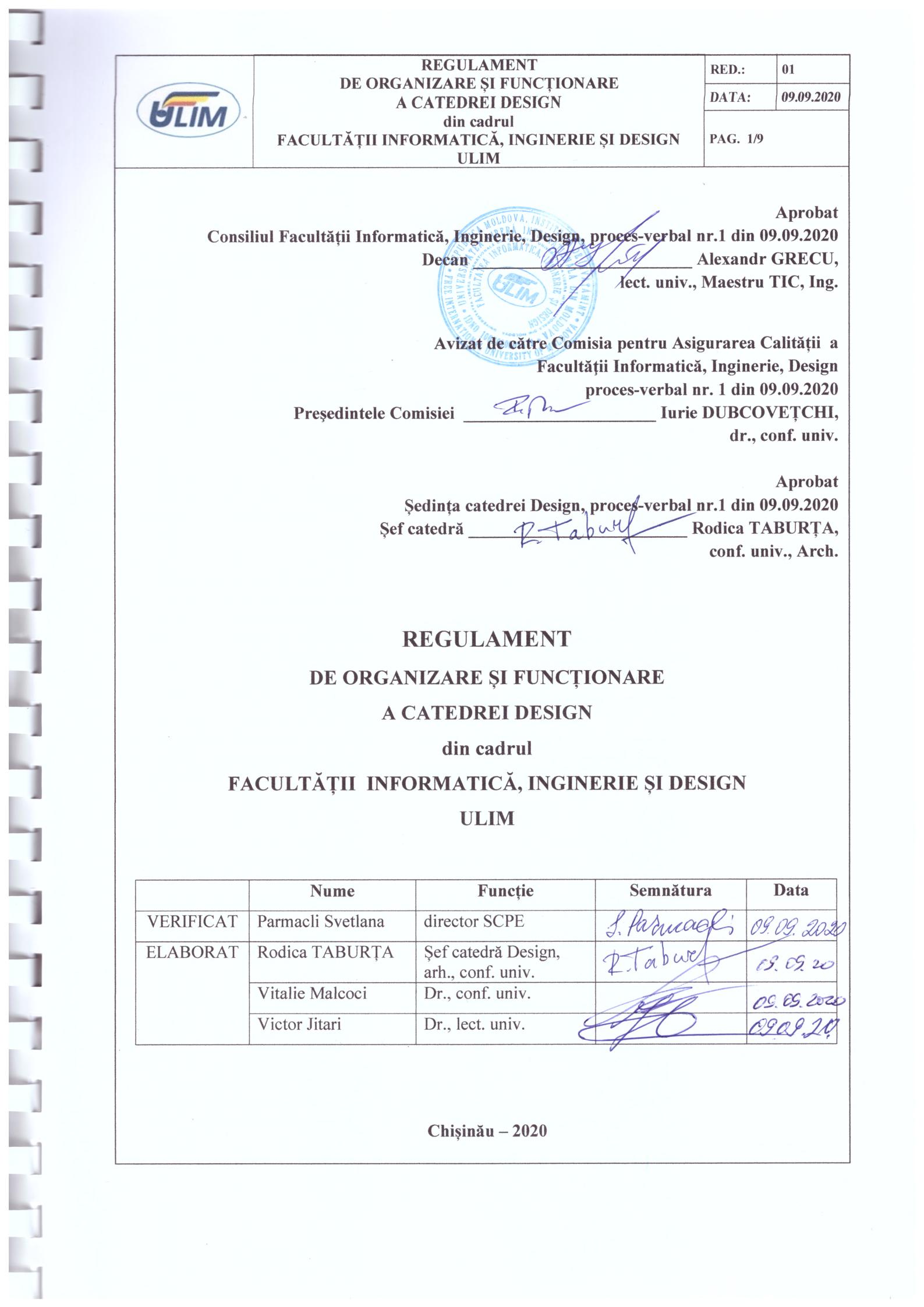 I. DISPOZIŢII GENERALE1.1. Procesul educaţional în cadrul Universităţii Libere Internaţionale din Republica Moldova se efectuează în corespundere cu cerinţele Constituţiei Republicii Moldova, Codului Educației, Cartei Universitare ULIM, directivele şi dispoziţiile organismelor internaţionale, la care ţara noastră participă în calitate de parte semnatară. 1.2. Învăţământul la ULIM se efectuează în bază de contract care poate prevedea gratuitatea studiilor, acordarea burselor, studii contra plată, mixte etc. 1.3. Accesul la studii este deschis pentru toți cetățenii, atât din RM, cât și din străinătate, cu respectarea legislației naționale în domeniu, fără nici o formă de discriminare. 1.4. Învăţământul la ULIM se efectuează prin programe de studii la ciclurile licență, master, doctorat, inclusiv în co-diplomare sau co-tutelă, care funcționează în cadrul facultăţilor, școlilor doctorale, altor unităţi educaţionale şi structuri universitare, afiliate universităţilor din țară şi de peste hotare. 1.5. Studiile la ULIM se efectuează în limbile română, rusă, engleză, franceză, germană, chineză, coreeană, ș.a. limbi moderne. 1.6. Sarcinile primordiale ale procesului de predare-învățare la ULIM sunt: a) pregătirea specialiştilor de înaltă calificare bazată pe un suport doctrinar-teoretic adecvat şi deprinderi profesionale implementabile în domeniul respectiv, ţinându-se cont de realizările ştiinţei şi tehnicii naţionale şi internaţionale; b) cultivarea la studenţi a sentimentului responsabilităţii civice, în spiritul cinstei şi onoarei faţă de Republica Moldova, spațiul civilizațional românesc și european, ţările de origine ale studenţilor internaționali de la ULIM. 1.7. Pentru garantarea calități procesului educațional, ULIM asigură: a) perfecţionarea permanentă a cadrelor didactico-științifice în funcție de cerinţele imediate şi de perspectivă ale economiei naţionale şi mondiale; b) elaborarea lucrărilor ştiinţifice (studenţeşti şi profesorale) cu implementarea lor ulterioară în economiile naţională şi de peste hotare (în ţările de origine ale studenţilor străini de la ULIM); c) pregătirea manualelor, suporturilor didactice, inclusiv programelor informatizate la un nivel competitiv racordat la standardele naţionale şi internaţionale. 1.8. ULIM activează sub auspiciile Ministerului Educației, Culturii și Cercetării din Republica Moldova. Planurile de studii sunt realizări didactice proprii, alcătuite şi aprobate în conformitate cu standardele educaţionale de stat şi cele elaborate de organismele internaţionale. II. CATEDRA2.1. Catedra Design (în continuare Catedra) constituie structura educaţională a Facultăţii Informatică, Inginerie și Design, care coordonează activitatea didactică, metodică şi ştiinţifică în cadrul procesului de predare/învățare a disciplinelor pe care le întruneşte. 2.2. În cadrul Catedrei pot fi constituite secţii. Desemnarea responsabilului de secţie se face pe baza regulamentului Catedrei. 2.3. Pe lângă Catedră se pot organiza unităţi de cercetare cu autofinanţare. Directorii sau şefii acestor unităţi se confirmă de către Rectorat la propunerea Consiliului Profesoral. 2.4. Catedra poate fi fondată dacă întruneşte minimum 3500 ore academice şi cel puţin cinci colaboratori titulari, din care, cel puţin 3 persoane, urmează să dispună de titlu didactico-științific și/sai titluri onorifice din domeniul arhitecturii si din domeniul arta. 2.5. În cazuri excepţionale, Catedra poate fi organizată, cu anumite devieri de la cifrele prevăzute, la deschiderea unei specialităţi noi sau întru susţinerea unui domeniu ştiinţific prioritar. 2.6. Membrii catedrei se întrunesc la şedinţă conform planului activității Catedrei (de regulă lunar), iar în situaţii extraordinare - la cererea şefului de catedră, decanului sau conducerii universităţii. La şedinţele Catedrei pot fi invitaţi colaboratori ai altor unităţi educaţionale ale altor instituţii, inclusiv unităţi ce ţin de domeniul producerii. 2.7. Catedra poate fi organizată sau desfiinţată la propunerea Senatului ULIM. 2.8. Suplinirea posturilor vacante la Catedră se efectuează prin concurs conform normelor în vigoare. 2.9. Catedra dispune de actele prevăzute de legislația în vigoare.2.10. Cercetarea ştiinţifică şi creaţia artistică precum şi interferenţa acestora manifestată sub forma cercetării artistice, desfăşurate în cadrul Catedrei se concretizează în:participări la expoziţii, tabere de creaţie, simpozioane, conferinţe în ţară şi străinătate; realizarea de expoziţii personale, proiecte de arhitectură, proiecte de design și alte producții artistico-tehnice și/sau artistice la nivel naţional şi internaţional; crearea unor lucrări de artă plastică, aplicativă și design de interes public (lucrări de artă monumentală, lucrări de restaurare, lucrări de arhitectiră, lucrări de urbanism, lucrări de grafică publicitară, obiecte de design etc.); publicarea de articole în volumele unor conferinţe și/sau simpozioane internaţionale sau naţionale, în reviste de specialitate recunoscute la nivel naţional și internaţional sau înscrise în baze de date internaționale; publicarea de cărţi (inclusiv în format electronic) la edituri recunoscute sau crearea de compoziţii scenografice pentru spectacole sau filme, recunoscute de uniunile şi asociaţiile de creaţie; obţinerea unor premii din partea uniunilor şi asociaţiilor de creaţie; participarea în comisii de evaluare și concursuri naţionale şi internaționale; apartenenţa la organizaţii profesionale, uniuni şi asociaţii de cercetare şi creaţie naţionale şi internaţionale; granturi de cercetare și/sau creaţie obţinute prin competiţie sau granturi obţinute prin programe naţionale și/sau internaţionale. 2.11. În acord cu politicile cercetării, dezvoltării şi inovării puse în aplicare în majoritatea universităților/facultăților/catedrelor de educaţie artistică din spaţiul european, Catedra susţine implementarea proiectelor de cercetare artistică, înţeleasă ca o activitate de interferenţă între cercetarea ştiinţifică şi creaţia artistică. Astfel, în cadrul Catedrei, cercetarea artistică se desfăşoară atât sub forma studiilor de masterat și doctorale realizate de studenţii din ciclul II și ciclul III de învăţământ şi cercetare academică cât şi sub forma practicii profesionale realizate de cadrele didactice.2.12. Catedra Design, în calitate de structură didactico-științifică, de cercetare și de creație artistică, asigură producerea, transmiterea și valorificarea cunoștințelor și abilităților în unul sau mai multe domenii înrudite de formare profesională, stimulând și susținând activitatatea de cercetare științifică și creație artistică. 2.13. Cadre didactice de predare a disciplinelor cu profil teoretic (cursuri/seminar) și practic (proiecte/lucrări) din categoria celor fundamentale și de specialitate au o activitate științifică (studii, cercetări, proiecte, publicații) și/sau experiență de creație în arte vizuale, arhitectură și design în domeniul disciplinei predate, sunt membrii al Uniunii Artiștilor Plastici din RM, Uniunii Arhitecților din RM, Uniunii Designerilor din RM, confirmate prin curriculum vitae.2.14. Catedra are drept scop promovarea educației, cercetării, inovării și creației artistice în concordanță cu exigențele unei societăți bazate pe cunoaștere, prin formare inițială, educație continuă și integrare în circuitul de valori naționale și universitare.2.15. Catedra are următoarele competenţe: a) elaborează programele didactice, de cercetare, studii aprofundate, studii postuniversitare;b) organizează procesul de cercetare ştiinţifică; c) organizează procesul de creație artistică;d) evaluează activitatea didactică, ştiinţifică și de creație artistică a cadrelor didactico-științifice şi a cercetătorilor; e) utilizează realizările ştiinţifice și artistice de ultimă oră în procesul de învăţământ şi dezvoltă pe toate căile a investigaţiilor şi manifestărilor cultural-artistice ale profesorilor şi studenţilor;f) face propuneri și dezvoltă unele programe editoriale, expoziţionale şi de reprezentaţii artistice care să contribuie la formarea unei noi cunoaşteri prin intermediul artei;g) face propuneri în materie de posturi titulare, propune comisiile de concurs, organizează concursurile; h) propune cadrele didactice asociate, profesorii consultanţi, prelungirea activităţii persoanelor care au vârsta de pensionare; î) propune specializările pentru licenţă, studii aprofundate, master; j) propune în colaborare cu școlile doctorale conducătorii de doctorat; k) cooperează cu unităţile de cercetare; l) face propuneri de cooperare academică naţională şi internaţională; m) dezvoltă colaborări interuniversitare şi de participare la concursuri artistice din domeniu artelor vizuale și design, conferinţe şi simpozioane științifice naționale și internaţionale.n) realizează unele manifestări artistice de nivel ridicat, a unor creaţii artistice cu impact major, care să se bucure de recunoaştere pe plan naţional şi internaţional, a unor servicii de calitate pentru comunitatea locală şi naţională;o) invită profesori din centre universitare din ţară şi de peste hotare, întru realizarea integră a procesului educaţional de care este responsabilă catedra; p) propune acordarea titlului de Profesor de Onoare, Senator de Onoare, Magna cum Laudae şi Doctor Honoris Causa ULIM; q) propune încetarea activităţii cadrelor didactico-științifice, a cercetătorilor şi a personalului tehnico-administrativ; r) adoptă planul de editare a manualelor, indicaţiilor metodice, suporturilor didactice, inclusiv pe suport digital, filmelor video/audio, tabelelor, diagramelor, cursurilor de lecţii, programelor informatizate, testelor de evaluare, biletelor de examinare, cât şi a avizelor la indicaţia decanatului sau rectoratului referitor la elaborări metodice, manuale, alte tipuri de publicaţii cu caracter didactic; s) adoptă anual programele ştiinţifice ale cadrelor didactico-științifice şi unităţilor ştiinţifice; t) hotărârile Catedrei poartă un caracter consultativ. 2.16. Catedra planifică sarcina didactică, ştiinţifică, educaţională etc. a cadrelor didactico-științifice în strictă concordanţă cu normele aprobat de către Senatul ULIM şi Ministerul Educației, Culturii și Cercetării. 2.17. Din componenţa Catedrei fac parte profesori universitari, profesori consultanţi, conferenţiari universitari, lectori universitari. 2.18. Catedra are următoarele responsabilităţi: a) asigurarea derulării procesului didactic sub toate formele de realizare (studii cu frecvență, licență, master etc.) – prelegeri, lucrări de laborator, seminare, lecţii practice, teze de an, teze/proiecte de licenţă, teze de master, stagii de practică, lucrul individual, cât şi susţinerea examenelor de sesiune, alte forme de învăţământ prevăzute în planurile cadru de studii conform cerinţelor aprobate de către Senat și decanat; b) organizarea şi coordonarea activităţilor extracurriculare; c) pregătirea şi prezentarea pentru confirmare în modul stabilit a curriculei pe discipline, pregătirea avizelor la programele de studii elaborate de catedrele înrudite în cadrul aceleiași facultăți sau universităţii în ansamblu; d) elaborarea manualelor, indicaţiilor metodice, suporturilor didactice, inclusiv pe suport digital, filmelor video/audio, tabelelor, diagramelor, cursurilor de lecţii, programelor informatizate, testelor de evaluare, biletelor de examinare, cât şi avizelor la indicaţia decanatului sau rectoratului referitor la elaborări metodice, manuale, alte tipuri de publicaţii cu caracter didactic;e) elaborarea biletelor şi testelor de examinare care se efectuează anual cu înnoirea conţinuturilor abordate la prelegeri şi seminare, în funcție de noile surse bibliografice; f) completarea fondului de carte al Bibliotecii care se produce cu participarea nemijlocită a fiecărui cadru didactico-științific, responsabil de disciplina predată; g) completarea fondului metodic al Catedrei se efectuează semestrial/anual și care se produce cu participarea nemijlocită a fiecărui cadru didactico-științific și artistic, responsabil de disciplina predată (cele mai reușite lucrări creative, machete, proiecte de curs, proiecte de an, proiecte de licență, etc., selectate în fondul metodic al Catedrei nu se înapoiază studentului (autorului) și se păstrează în decurs de cinci ani); h) realizarea activităţii ştiinţifice și artistice în corespundere cu planul de activitate ştiinţific aprobat la începutul anului de studii; i) dirijarea lucrului ştiinţific și de creație artistică studenţesc; j) discutarea lucrărilor ştiinţifice și de creație artistică finalizate şi implementarea rezultatelor lor în domeniul respectiv; k) recomandarea pentru publicare a lucrărilor ştiinţifice; l) discutarea şi aprobarea planurilor individuale de activitate cu redarea multilaterală a activităţii ştiinţifico-didactice, metodice, artistice şi altor forme de activitate a colaboratorilor Catedrei; m) studierea, generalizarea şi propagarea experienţei cadrelor didactice, științifice și artistice notorii; n) organizarea diverselor măsuri educaţionale și a activităților de promovare în domeniul artelor vizuale și design, care demonstrează abilitățile creative ale studenților dobândite pe parcursul studiilor (expoziții universitare, participarea la concursuri naționale și internaționale, etc.);n) asistenţa metodică acordată cadrelor didactico-științifice începătoare întru însuşirea şi perfectarea măiestriei pedagogice; o) utilizarea TIC în procesul de predare/învățare; p) realizarea programului prelegerilor, lecţiilor practice, lucrărilor de laborator şi seminarelor deschise (cel puţin o dată pe an) susţinute de membrii Catedrei; q) pregătirea cadrelor ştiinţifice în domeniu artelor vizuale și design; r) stabilirea relaţiilor cu unităţi economice din ţară şi de peste hotare în scopul propagării şi aplicării rezultatelor ştiinţifice ale colaboratorilor Catedrei în interes bilateral; s) stabilirea relaţiilor de cooperare în domeniu cu unităţi educaţionale similare din ţară şi de peste hotare în scopul racordării procesului didactico-științific la standardele educaţionale naţionale, cerinţele organismelor europene şi mondiale din domeniu; t) stabilirea şi menţinerea unor relaţii pertinente cu absolvenţii specialităţii respective, în scopul gestionării datelor vizând calitatea pregătirii specialiştilor prin catedra dată, gradul de amplasare în câmpul muncii, corespunderea calităţii pregătirii specialiştilor pentru societate, ţinându-se cont de perspectiva următorilor 10-15 ani; u) acordarea unei atenţii deosebite specialiştilor pregătiţi pentru străinătate;v) aprobarea tematicii tezelor de an, tezelor/proiectelor de licență, tezelor de master propusă de către profesorii catedrei.2.19. Catedra este condusă de către şeful catedrei, care de regulă, dispune de titlu ştiinţific sau didactic. 2.20. Şeful catedrei are următoarele responsabilități: a) asigură buna funcţionare a Catedrei în strictă conformitate cu prezentul regulament şi poartă răspundere personală pentru realizarea competenţelor şi responsabilităţilor Catedrei; b) prezintă raportul de autoevaluare anual referitor la activitatea didactică, ştiinţifică și de creație artistică cel târziu până la 30 iunie a fiecărui an academic; c) activează în spiritul creativităţii, generează idei şi promovează cele mai avansate realizări în domeniul implementării noilor strategii educaţionale şi profesionale în universitate; d) promovează utilizarea tehnologiilor informaţionale de vârf în procesul didactic, ştiinţific și a creației artistice în multitudinea aspectelor sale. Dacă timp de 2 ani de zile şeful de catedră nu va promova realizările ştiinţifice și a creației artistice la nivel european şi mondial în cadrul structurii pe care o conduce, acesta nu poate pretinde la continuarea activităţii în funcţia pe care o ocupă. III. PERSONALUL: ANGAJAREA, REVOCAREA SAU ELIBERAREA DIN FUNCŢIEA. Alegerile la nivelul catedrelor În cadrul catedrei se alege biroul catedrei şi a reprezentanţilor catedrei în Consiliul Profesoral al Facultăţii: a) persoanele care candidează pentru calitatea de membru al biroului catedrei sau dreptul de a fi reprezentant în consiliul facultăţii trebuie să aibă gradul didactic de profesor sau conferenţiar universitar şi experienţă suficientă în activităţile didactice şi de cercetare; b) numărul reprezentanţilor catedrei în Consiliul facultăţii se stabileşte de către consiliul în funcţiune la data organizării alegerilor, asigurându-se o reprezentare proporţională cu numărul titularilor de posturi didactice şi de cercetare din catedre şi colective didactice şi de cercetare; c) cu prilejul desfăşurării şedinţei de alegeri se întocmește un proces-verbal care conţine rezultatele votului, numele şefului de catedră şi numele reprezentanţilor catedrei în consiliul facultăţii. Procesul-verbal, semnat de cel care l-a întocmit şi de toţi membrii catedrei, va fi depus la decanatul facultăţii, unde se păstrează pe toată perioada mandatului, după care se arhivează; d) Consiliul în funcţie la data organizării alegerilor analizează modul de desfăşurare a alegerilor de la nivelul catedrelor şi confirmă legalitatea alegerii reprezentanţilor catedrelor în Consiliul Profesoral al Facultăţii. În cazul în care se constată încălcări ale prevederilor Cartei Universitare, Consiliul Profesoral al Facultăţii este împuternicit să hotărască organizarea de noi alegeri în termen de o săptămână de la data luării deciziei de invalidare. B. Cadrul didactico-științific are următoarele drepturi: a) să aleagă sau să elaboreze programele de studii, formele şi metodele de predare, manualele şi materialele didactice pe care le consideră adecvate în scopul realizării standardelor educaţionale şi celor promovate la ULIM, cu aprobarea catedrei; b) să participe la alegerea democratică a reprezentanţilor lor în organele ULIM; c) să li se includă în vechimea de muncă pedagogică activitatea didactică desfăşurată în învăţământul preuniversitar; d) să se asocieze în organizaţii sindicale, politice şi de altă natură cu condiţia ca aceste activităţi să nu se răsfrângă asupra calităţii procesului didactic și să nu antreneze ideologizarea proceselor universitare; e) să folosească gratuit aulele, laboratoarele, sălile de lectură, fondul de carte ULIM; f) să folosească contra plată - serviciile multimedia, Internet, mediateca ULIM, complexul sportiv şi serviciile telefonice ce depăşesc limita stabilită; g) să participe la discuţiile pe problemele perfecţionării activităţii universităţii şi filialelor sale; h) să contribuie la perfecţionarea proceselor universitare; i) să activeze în comisiile metodice ale facultăților şi universităţii; j) să participe în calitate de cadru didactic invitat la diverse centre universitare din ţară şi de peste hotare; k) să participe în limita cotei stabilite la diverse foruri ştiinţifice, didactice naţionale şi internaţionale; l) să participe la diverse proiecte ştiinţifice şi de producere în colaborare cu diferite instituţii din ţară şi de peste hotare.C. Cadrul didactico-științific are următoarele obligațiuni: a) să susţină la un nivel teoretico-ştiinţific şi metodic înalt prelegerile, seminarele, lecţiile practice şi stagiile de producere, alte activități aferente proceselor universitare; b) să promoveze valorile general-umane, specifice formării specialistului de calificare înaltă, capabile să-l integreze în societate; c) să desfăşoare o activitate ştiinţifică pe parcursul întregii sale cariere universitare şi să implementeze rezultatele acestei activităţi în domeniile respective cu toată complexitatea lor; d) să perfecţioneze permanent metodologia predării disciplinei sale în strânsă legătură cu noile tehnologii informaţionale, noile inovaţii tehnico-ştiinţifice în domeniul profesat; e) să elaboreze textul cursului predat; f) să colaboreze în permanenţă cu lucrătorii DIB ULIM în vederea evidenței noilor apariţii editoriale şi completării fondului de carte al Bibliotecii şi mediatecii cu lecţiile proprii; g) să utilizeze efectiv mijloacele tehnice de care dispune Catedra şi Facultatea; h) să poarte răspundere împreună cu studenţii de folosirea imobilului, utilajului universităţii şi economisirea energiei electrice şi apei; i) să urmărească cu stricteţe, pe parcursul anului universitar, îndeplinirea tuturor obiectivelor aprobate la şedinţa catedrei şi incluse în planul individual de activitate a cadrului didactico-științific; j) în cazurile când intervine, din motive obiective, necesitatea operării unor schimbări în planul individual, să informeze la timp catedra, decanatul şi OSA, contribuind la obţinerea acordului acestora;k) să utilizeze eficient orele prezențiale, să respecte cu stricteţe orarul sunetelor, marcând începutul şi sfârşitul orelor prezențiale în registrele grupelor academice, să nu admită lipse nemotivate ale studenţilor de la orele de curs; l) să respecte cu strictețe curricula universitară bazată pe finalități și competențe, neadmițând nici o deviere de la conținuturile curriculare și respectând obiectivitatea și meritocrația în procesul de evaluare a competențelor studentului; m) să includă necondiţionat în cursul susţinut surse bibliografice novatoare, cât și toată literatură de specialitate prezentă în fondurile de carte ale Bibliotecii ULIM şi lansată prin mediateca ULIM; n) să anunţe studenţilor notele obţinute la încheierea orelor de seminar, lucrărilor de laborator, orelor practice, examenului final; o) în caz de boală sau alte situaţii imprevizibile, să anunţe din timp catedra, decanatul, pentru a organiza efectuarea modificărilor necesare întru asigurarea continuităţii procesului didactic. Cazurile de boală urmează a fi confirmate prin documentul justificativ, depus la secţia resurse umane, care, la rându-i, este obligată să introducă înscrierile de rigoare în tabelul orelor de muncă; p) să aibă atitudine grijulie în lucrul cu registrul grupei academice, care este unul din documentele financiare de bază ale cadrului didactic; q) să înscrie în compartimentul respectiv al registrului grupei academice temele prelegerilor, seminarelor, lucrărilor de laborator, lucrărilor de control, consultaţiilor, fixând data petrecerii lor, şi confirmându-le prin semnătura personală; r) toate înscrierile în registru să fie efectuate în stilou, de preferință cu o singură culoare (albastru, violet sau negru) şi nici într-un caz în creion; s) să efectueze apelul studenţilor la începutul prelegerii, seminarului, lucrării practice, de laborator şi să noteze în registru absenţele studenţilor cu simbolul -a-, confirmându-le prin semnătură personală; ș) să fixeze în registrul grupei academice, în mod obligatoriu, notele obţinute de studenţi în cadrul seminarelor, lecţiilor practice şi de laborator etc.; t) să nu admită înscrierea în registru a diverselor semne convenţionale (punct, semn de întrebare etc.) și să totalizeze în registru numărul de ore (prelegeri, seminare, lucrări de laborator etc.) la încheierea cursului respectiv; ț) să aprecieze imparţial cunoştinţele studenţilor manifestate în cadrul sesiunilor de examinare (examene, colocvii) şi să înscrie notele cu cifre iar în paranteze - cu litere, confirmate în borderouri prin semnătura personală și să nu admită examinarea studenţilor care nu sunt înscrişi în listele de examinare sau nu sunt admişi la sesiune de către Secţia Contracte, Oficiul Suport Academic şi decanat; u) să examineze studenţii restanţieri în strictă conformitate cu reglementările interne ULIM; v) să prezinte la catedră, după I semestru şi anual, darea de seamă cu privire la îndeplinirea planului individual, respectând formularul şi termenul stabilit de Rectorat şi OSA; w) să efectueze, la cerinţa decanatului, patronajul unei grupe academice studenţeşti şi, în calitate de curator al ei, să fixeze în registrul grupei academice volumul şi conţinutul lucrului educativ realizat; x) să prezinte borderourile de examinare, completate şi semnate fără rectificări, în conformitate cu reglementările interne ULIM și să îndeplinească cu stricteţe şi în termenele stabilite toate cerinţele Rectoratului, OSA, Serviciului Control Proces Educațional, Consiliului de Asigurare a Calității, decanului, șefului catedrei, formulate în scris sau verbal, expuse prin ordine sau dispoziţii etc.; y) să îndeplinească sarcinile prevăzute în planul individual (norma didactică, activitatea ştiinţifică, educaţională etc.), condiţiile contractuale şi cerinţele actelor normative ale ULIM, darea de seamă urmează a fi prezentată până la data de 10 iunie a fiecărui an universitar; z) să respecte în activitatea de serviciu normele de etică, să cultive prin propriul exemplu principiile morale, de dreptate, integritate, echitate, generozitate, hărnicie şi alte virtuţi. Notă: a) Obligaţiile generale ale cadrului didactico-științific sunt prevăzute în legislaţia muncii, în regulamentul subdiviziunilor structurale şi în alte acte normative ale ULIM; b) Neîndeplinirea cu stricteţe a tuturor obligaţiilor funcţionale ale cadrului didactic enumerate mai sus permite Rectoratului ULIM de a rezilia contractul de muncă; c) În cazul în care cadrul didactic nu a îndeplinit volumul planului individual, Rectoratul îşi asumă dreptul de a efectua plata indemnizaţiilor de concediere sau suspendarea acestora, conform legislaţiei în vigoare. Se interzice categoric: propaganda şovină, fascistă, religioasă, xenofobă, militaristă, acestea fiind incompatibile cu activitatea pedagogică; agitarea studenţilor în incinta ULIM la acţiuni de stradă (mitinguri, demonstraţii, pichetări, greve etc.); întreprinderea schimbări arbitrare în orarul aulelor studenţeşti decât cu permisiunea, în prealabil, a decanatului şi OSA; admiterea examinării studenţilor în afara blocurilor de studii ULIM, decât în locul şi timpul indicat în orarul aprobat regulamentar; includerea în documentele de evaluare finală a întrebărilor, care nu sunt prevăzute de currciula universitară; petrecerea examenului de sesiune cu participarea exclusivă doar a profesorului examinator, procedura presupunând prezenţa a cel puţin doi profesori în comisia de examinare; devierea de la orarul sesiunii de examinare (cu indicarea datei, orei, aulei petrecerii examenelor şi colocviilor), aprobat şi semnat de OSA şi Rectorat; rectificarea notelor în borderourile de examinare sau în îndreptări. IV. STATUTUL JURIDIC AL STUDENTULUI LA CICLUL I – LICENȚĂ, CICLUL II - MASTER, CICLUL III - DOCTORAT4.1. Dreptul la studii în cadrul ULIM îl au cetăţenii Republicii Moldova şi din străinătate, care au studii liceale sau echivalente lor, studii universitare sau echivalente lor. 4.2. Admiterea la studii se efectuează în corespundere legislația Republicii Moldova, fără nici o discriminare. 4.3. Înmatricularea candidaţilor la anul I se efectuează dacă:a) au depus regulamentar și în condițiile legii actele de studii şi celelalte documente necesare; b) au fost admiși la studii în urma concursului de admitere; c) au încheiat contractul cu Rectoratul universităţii și au achitat taxa de studii. 4.4. La ULIM se admite înmatricularea candidaților la cursuri compensatorii, care au drept scop pregătirea tinerilor într-un an de zile pentru însușirea ulterioară a materiei complicate de la anul I de studii al ciclului licență. 4.5. Promovarea anuală a studenților ciclului I licență, ciclului II master și ciclului III doctorat se efectuează în baza rezultatelor academice după achitarea taxei de studii şi actualizarea contractului de studii. 4.6. Procesul educaţional la ULIM este efectuat conform planurilor şi programelor de studii, aprobate în mod regulamentar în acord cu legislația în domeniu. 4.7. Studenţii ULIM au următoarele drepturi: a) să folosească gratuit: sălile de studii, sălile de lectură ale Bibliotecii ULIM, laboratoarele echipate cu TIC; b) să folosească contra plată: mediateca Bibliotecii ULIM, căminul ULIM, complexul sportiv ULIM, restaurantul universitar; c) să participe la activitatea de cercetare ştiinţifică organizată în cadrul universităţii; d) să participe prin instituţiile şi organizaţiile non-guvernamentale la lansarea şi promovarea proiectelor ce ţin de perfecţionarea procesului didactic și extra-curricular, cât şi altor probleme ce vizează activitatea cotidiană a studentului în cadrul universităţii; e) să se asocieze în Liga Studenţilor, Cluburi de Tineret, Cluburi de Interese şi alte organizaţii ce nu contravin normelor de drept naţional şi internaţional în vigoare; f) să-şi expună liber opiniile, convingerile, ideile; g) să aleagă parcursul educațional în cadrul programelor de formare, modelându-și conținuturile curriculare în limita legislației în vigoare; h) să beneficieze de scutire parţială sau totală de taxa pentru studii conform normelor stabilite de Rectorat; î) studenţii, care au reușita satisfăcătoare și acumulează în termen creditele transferabile prevăzute de programele de formare, dar sunt antrenați în activități profesionale pot, în cazuri excepționale, solicita frecvenţă liberă în proporție de 60% din numărul total al orelor prezențiale. Frecvenţa liberă poate fi acceptată, la cererea studentului, de către decanat şi rectorat pentru unul sau două semestre;j) studenţii care după primele două semestre de studii acumulează media academică satisfăcătoare și nu au restanțe, au dreptul de a urma studii paralele la a doua specialitate. Studiile paralele sunt efectuate contra plată, cu o taxă redusă cu 20 procente faţă de cotele stabilite pentru facultățile de bază. 4.8. Studenţii ULIM au următoarele obligaţii: a) să respecte cerinţele Cartei Universitare ULIM, Regulamentelor ULIM, ordinelor şi dispoziţiilor emise de decanatele şi Rectoratul ULIM, condiţiile contractului individual sau ale contractului semnat între ULIM şi instituţiile care tutelează studenţii trimişi la studii; b) să însuşească materiile prevăzute de planurile şi programele de studii; c) să frecventeze orele de curs; d) să cunoască la absolvire limba română; e) toţi studenţii ULIM, indiferent de sex, vârstă, confesiune religioasă, stare socială, formă de studii, sunt obligaţi sa contribuie, prin comportarea şi activitatea personală la ULIM şi în societate, la crearea imaginii ULIM şi promovarea noii culturi universitare. Nerespectarea actelor regulamentare ale ULIM atrage după sine, în funcție de gravitatea fraudelor comise, sancţiuni administrative, inclusiv pierderea dreptului de a-şi face studiile la ULIM; f) studenţii străini ce-şi fac studiile la ULIM sunt obligaţi să respecte actele regulamentare ULIM, cât şi conţinutul acordului individual sau a celui semnat cu firma garantă; g) studenţii trimişi prin intermediul ULIM la studii peste hotare sunt obligaţi să respecte aceleaşi norme de conduită şi morală specifice ULIM, cât şi normele de drept ale instituţiei şi ţării gazdă; h) studenţii înmatriculaţi la studii fără plată - din bugetul ULIM în baza contractelor de colaborare cu organizații guvernamentale și nonguvernamentale îşi pot continua studiile gratuit în anii următori dacă acumulează media anuală stabilită prin ordinul Rectorului ULIM; i) studenţii care n-au acumulat media generală anuală stabilită de către Rectorat în anul respectiv urmează să achite taxa de studii; j) studenţii care îşi fac studiile din bugetul ULIM, sunt chemați, în lunile de vară, să îndeplinească un anumit volum de lucrări de reparaţie curentă a blocurilor de studii ULIM, sau să introducă în casa ULIM contra plata stabilită anual prin ordinul special al Rectoratului; k) despre obligaţiile studenţilor care îşi fac studiile în baza contractelor de colaborare cu organizații guvernamentale și nonguvernamentale şi alte categorii scutite de taxa de studii la ULIM se informează organizațiile respective, iar studenţii acestora sunt informaţi sub semnătură personală; l) studenţii care îşi fac studiile gratuit din contul ULIM vor fi plasaţi în câmpul muncii în funcție de necesităţile RM în strictă coordonare cu instituția publică, ce a recomandat respectivele persoane la studii. Pentru studenţii ULIM se interzice categoric: Fumatul în incinta ULIM; Folosirea telefoanelor mobile în timpul prelegerilor, seminarelor, orelor practice; Intrarea în incinta campusului ULIM cu arme reci şi de foc; Folosirea stupefiantelor şi analoagelor lor; Deteriorarea sub orice formă a imobilului, utilajului şi tot ce ţine de patrimoniul ULIM; Prezenţa la orele de studii sub influenţa alcoolului sau a substanţelor toxice.Notă: a) Exmatricularea se efectuează în cazuri excepţionale, când cel care îşi face studiile la ULIM a încălcat flagrant normele de etică morală, drept naţional şi internaţional; b) În cazurile, când la ULIM îşi fac studiile tineri şi tinere trimişi conform acordurilor semnate cu centre universitare de peste hotare, la baza raporturilor se ia conţinutul acestor acorduri; c) Se admite, în cazuri excepționale obiectiv fundamentate, promovarea condiţionată a studentului în anul următor de studii cu obligativitatea lichidării restanţelor până la începutul sesiunii următoare; d) Studenţii nepromovaţi au dreptul să repete anul de studii cu achitarea integrală a taxei pentru studii.Prezentul Regulament este aprobat în cadrul ședinței Catedrei «DESIGN», ulterior în cadrul Ședinței Consiliului Profesoral al Facultății Informatică, Inginerie și Design. Regulamentul intră în vigoare la data aprobării lui de către Consiliului Profesoral al Facultății Informatică, Inginerie și Design.